Curriculum vitae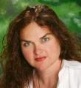 Univ.Doz. Dr. med.univ. Astrid Fahrleitner-PammerKlinische Abteilung für Endokrinologie und StoffwechselEmail: astrid.fahrleitner@medunigraz.atTel: 0043 316 385 81647Beruflicher Werdegang1987 – 1993		Medizinstudium an der Karl Franzens Universität Graz1994 – 2000		Facharztausbildung (Innere Medizin)2000 – 2006 	Zusatzfachausbildung Endokrinologie und Stoffwechsel2005			Habilitation aus Innerer Medizin2007			Leiterin des Bone Quality Labs Weitere Aktivitäten2004 – 2018	American Society of Bone and Mineral Research (ASBMR)2008 - 2018	American Endocrine Society: Mitgliedschaft2008 - 2008	Österreichischen Gesellschaft für Endokrinologie und Stoffwechsel: Tagungssekretärin2008 - 2016	Österreichische Gesellschaft für Innere Medizin: Mitgliedschaft2008 – 2018	Vorstandsmitglied der ÖGKM (Ö. Gesellschaft für Knochen-und Mineralstoffwechsel2009 - 2011	ÖGES  - Vorstandsmitglied: Sektionsleiterin2009 - 2013	European Calcified Tissue Society: Mitglied2011 - 2018	Dachverband deutschsprachiger Osteologie: Vorstandsmitglied2011 - 2018	Osteoporoseforum: Tagungspräsidentin (ÖGKM)2012 - 2014 	European Calcified Tissue Society - Grant Committee Member des ECTS Grant 			commitee2011 – 2016	Editorial Board Member Journal of Bone and Mineral Research (JBMR)Frau Univ.-Doz. Dr. Astrid Fahrleitner-Pammer ist in zahlreichen wissenschaftlichen Organisationen als Vorstandsmitglied tätig, Gutachterin für Projekte der Österreichischen Nationalbank und Reviewerin für eine Vielzahl fachspezifischer hochrangiger Journale.Sie selbst Ist als Principal und Co Investigator seit 1993 für zahlreiche internationale Zulassungsstudien tätig, hat über 440 Publikationen mit mehr als 4450 Zitaten und einen aktuellen h-Index von 35.